КВН "Времена года" для старшего дошкольного возрастаИнтеграция: Познание: ЧХЛ, коммуникация, музыкаЦель: Обобщить и систематизировать представления детей о временах года, по основным, и существенным признакам;Задачи: Учить использовать полученные знания в играх;Формировать умение обобщать по существенным признакам;Поддерживать интерес к явлениям природы;Закрепить умение выразительно читать стихи;Закрепить знание пословиц и загадок о временах года;Воспитывать умение внимательно слушать воспитателя и сверстников;Воспитывать чувство ответственности перед своей командой.Предварительная работа: Наблюдения на прогулке за явлениями природы;Заучивание стихов на занятии и в повседневной жизни; Знакомство с пословицами и загадками о временах года;Рассматривание иллюстраций о временах года;Беседы по картинам “Времена года”;Рисование “Белая береза”, “Осень в гости к нам пришла” т.д.Чтение “Синичкин календарь”“Двенадцать месяцев”; “Старик Годовик”.Оборудование: Эмблемы для участников команд;Мультимедийная презентация для игры “Что перепутал художник”;Карточки для игры “Подбери правильно картинки»;Карточки жюри для подведения итогов;Медальки участникам команд;Раскраски в подарок на каждого члена команды.Ход.Звучит фонограмма мелодии “Мы начинаем КВН”. В зал входят две команды.Воспитатель: Всем! Всем! Всем! Начинаем КВН.Наши конкурсы будут оцениваться фишками – за каждый правильный ответ – одна фишка, будем складывать их в корзинку с эмблемами команд. В конце соревнований подсчитаем количество в каждой корзине и определим победителя.Воспитатель: - Сейчас наши дети из разных команд прочитают нам стихи  - для начала: и капитаны скажут свои приветствия: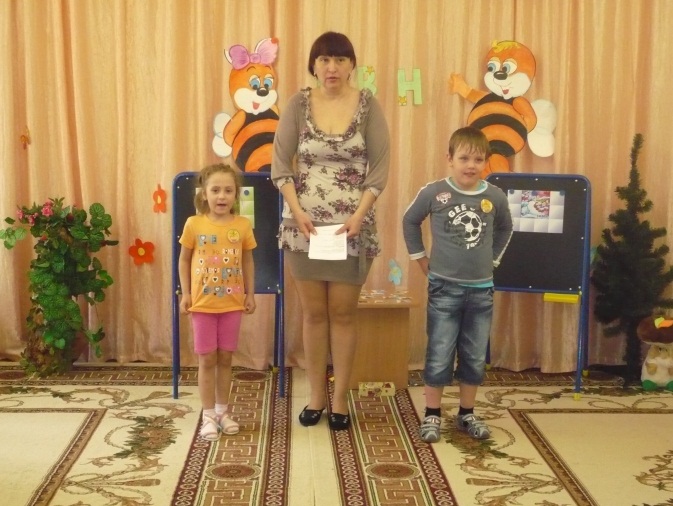 Ребенок 11 группа Что ж, пора нам начинать, Я хочу Вам пожелать: Чтобы дружными Вы были Веселились, не грустили.  На вопросы отвечали Свои знания показали.Ребенок 5 группа: Пусть жюри наше строгоМы робеем немного.Но мечта о победе сильней.Будем честно сражатьсяБудем очень старатьсяСделать наш КВН веселей.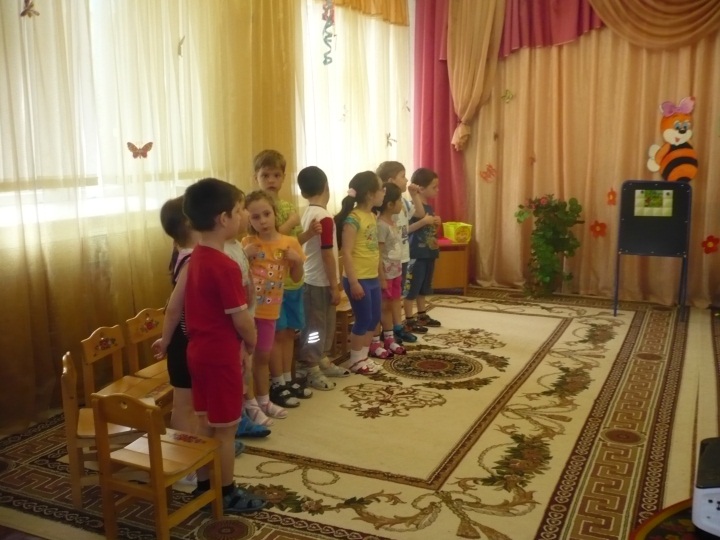 1команда: Капитан команды “Знайки”: Умные, умелые Задорные и смелые. Любим в КВН играть Свои знания показать. Команде “Почемучки” наш пламенный: “Привет!”2 команда: Капитан команды “Почемучки”: Нас будет трудно победить Умеем крепко мы дружить. Мы любознательны, умны Ждем интересной мы игры. Команде “Знайки” наш дружный: “Привет!”Звучит музыка из телепрограммы “КВН”, дети занимают свои места.Первый конкурс называется “Литературный”.Воспитатель:  -Надо узнать и продолжить пословицу, загадку, прочитать стихотворение. Загадки: 1 команде:Падают с ветки,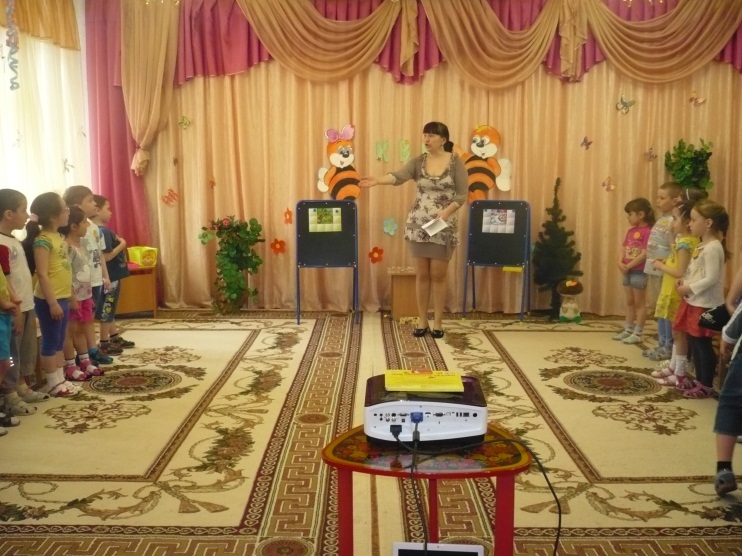 Золотые монетки.Пришла без красок и без кистиИ перекрасила все листья.(Осенью)2 команде:Солнце печет,Липа цветет.Рожь колосится,Золотится пшеница.Кто скажет, кто знает,Когда это бывает? (Ответ: Летом)1 команде:Зазвенели ручьи, прилетели грачи. В улей пчела первый мёд принесла. Кто скажет, кто знает, когда это бывает? (Весной)2 команде:Снег на полях,Лёд на реках,Вьюга гуляет (Зимой)Пословицы: 1) 1 к.: Весна красна цветами, а осень пирогами.2) 2 к:.В сентябре одна ягода, да и та горькая рябина. 3) 1к.:Готовь летом сани, а телегу зимою.4) 2к.:Зимой солнце сквозь слезы смеется.5) 1 к.: Не велик мороз - да краснеет нос.6) 2 к.: Зимой солнце, что мачеха: светит, да не греет.7) 1к.:Береги нос в большой мороз.8) 2 к.: Мороз невелик, да стоять не велит.Стихи: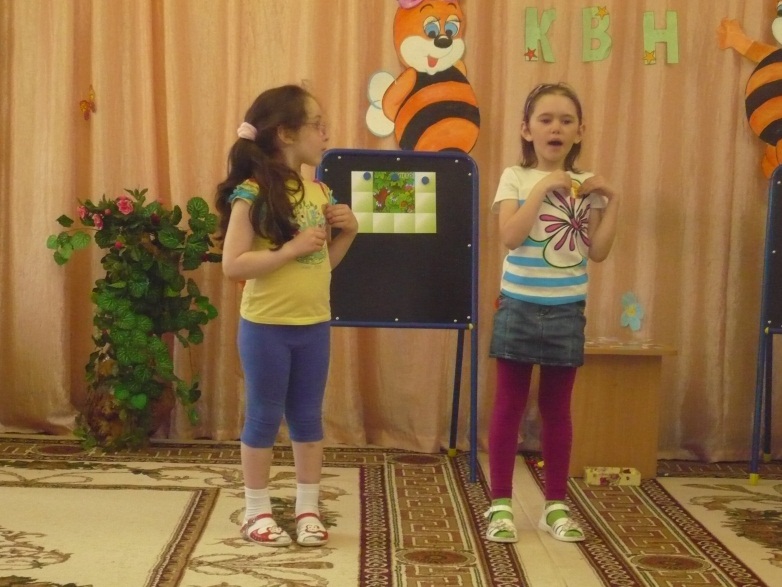 1 команда – 1 ребенокНас в любое время года Учит умная природа:Птицы учат пению,Паучок терпению.Пчелы в поле и в садуОбучают нас труду. 2 команда – 1ребенок:Учит снег нас чистотеСолнце учит доброте.У природы круглый год Обучаться нужно.Ну а весь лесной народУчит крепкой дружбе. ( В. Орлов)Воспитатель: Уважаемое жюри, оцените 1 конкурс.(Выступление члена жюри).II. Музыкальная динамическая пауза «Солнышко лучистое»Воспитатель:. Давайте немного разомнемся: 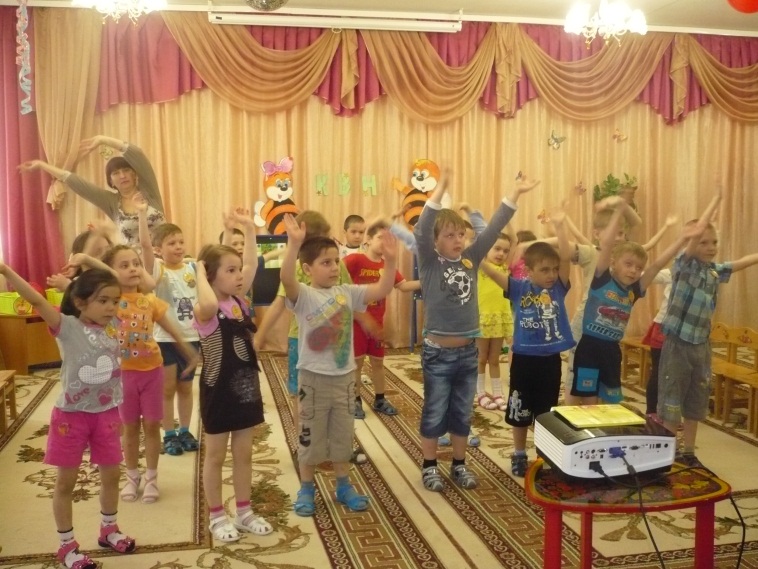 III. Второй  конкурс называется “Что напутал художник”.-Художник нарисовал картины, и сделал много ошибок, исправьте их. (Показ презентации, команды по очереди называют и исправляют ошибки).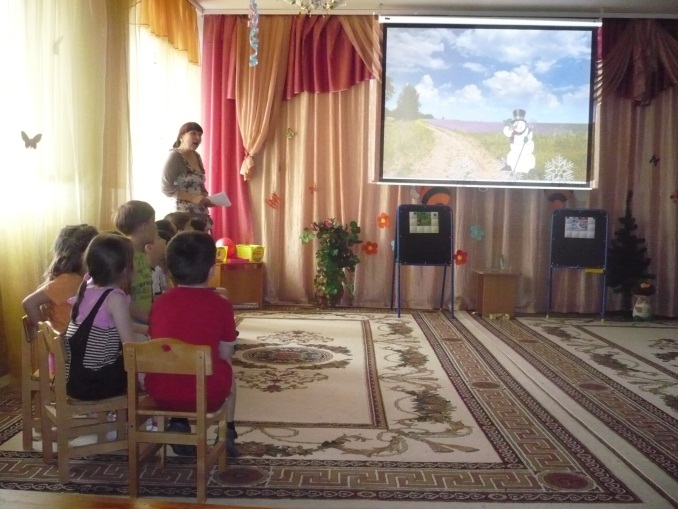 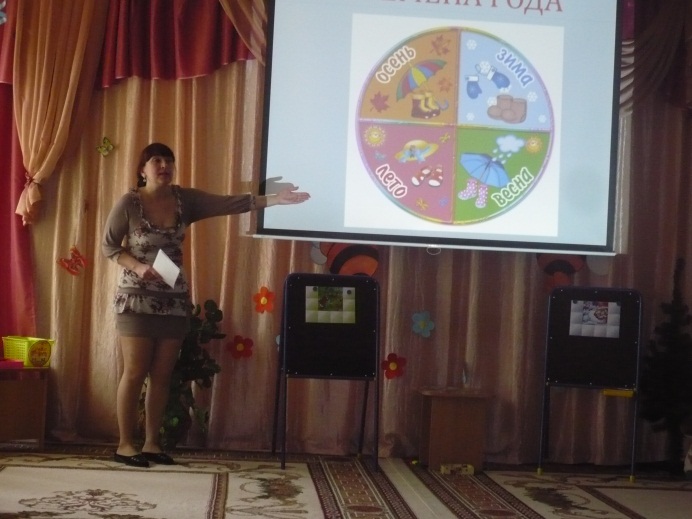 -А теперь назовите правильно природные явления (Презентация)-Назови, какие явления природы изображены на картинке. (Дождь; Снегопад; Град; Гроза; Ветер; Радуга) (Правильные ответы можно узнать, нажав мышкой на картинку).IV. Третий конкурс. - “Конкурс капитанов».(Звучат позывные конкурса капитанов из телепрограммы “КВН”)Задание. Угадайте музыкальное произведение.(Детские песни о лете и зиме.)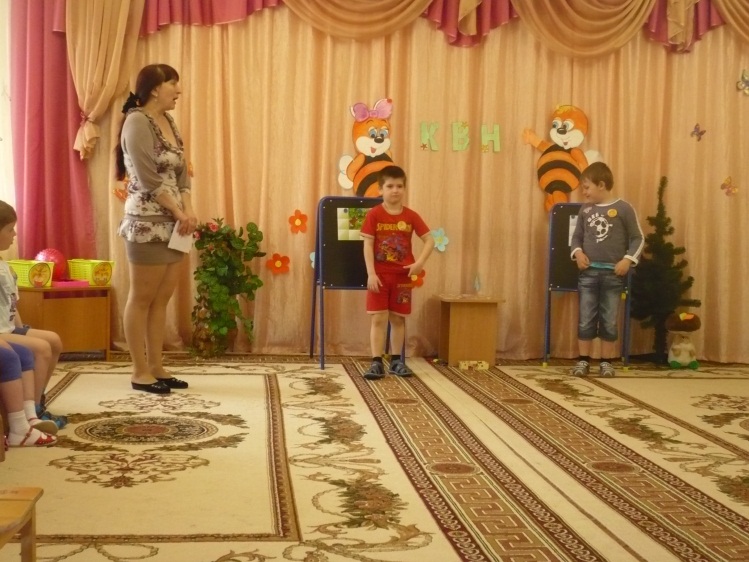 V. Четвертый конкурс: “Подбери картинку”. Воспитатель:-Участвуют по три человека с каждой команды. Задание  для детей  - разложи картинки по временам года. (Лето-зима)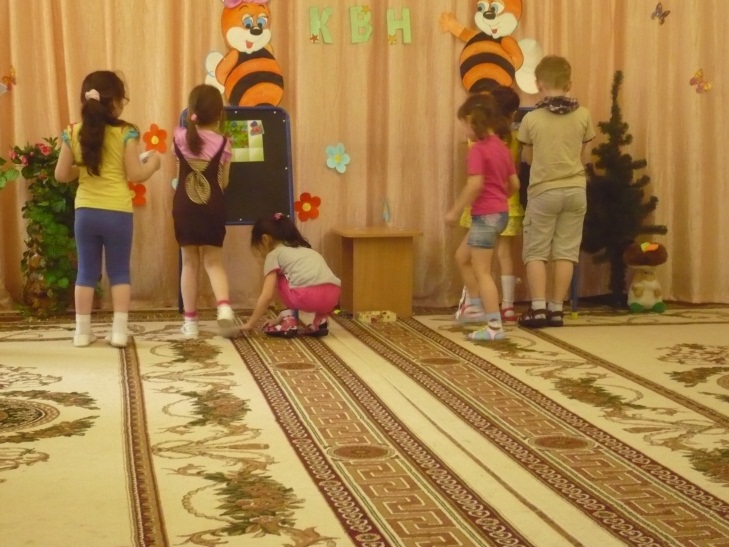 VI. Пятый конкурс “ Кто быстрее ответит на вопрос”1) - В какое время года собирают землянику?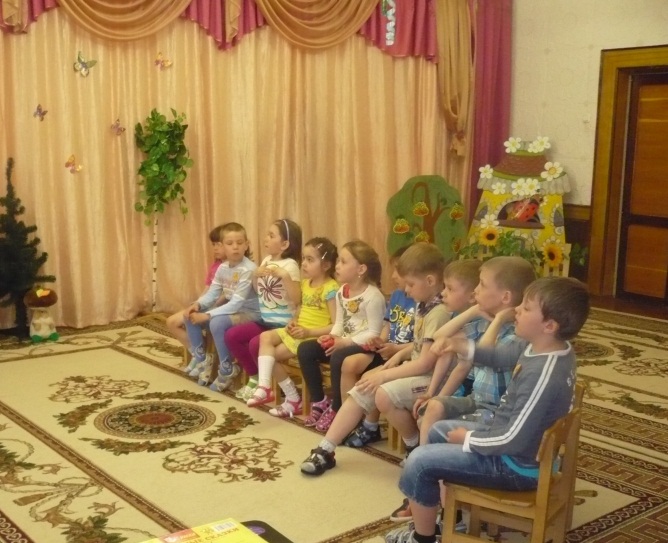 2) - Назовите весенние месяцы.3) - Когда на деревьях появляются почки?4) - Когда на дубу появляются желуди?5) - Назовите летние месяцы.6) - Когда заяц серый?7) - Какое время года называют “белым”, “серебристым”, “хрустальным”?8)- Когда люди вывешивают кормушки?9) - В какое время года чаще всего бывает гроза?10) - Назовите зимние месяцы.11) - Когда люди собирают урожай?12) - Когда бывает ледоход? (Весной)13) - Когда люди утепляют свои жилища?(Осенью и зимой)14) - Когда день короткий, а ночь длинная?(Зимой)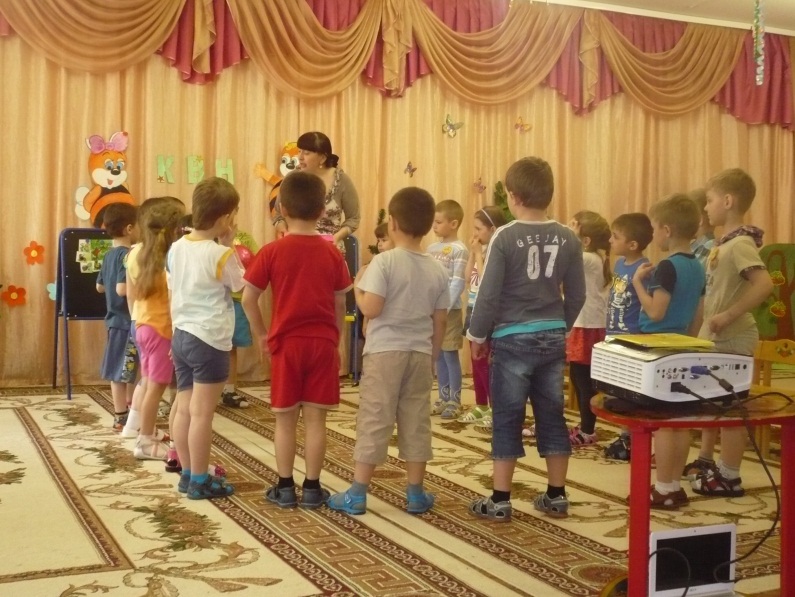 Игра с мячом «Бывает- не бывает»Иней летом (не бывает), - снег зимой (бывает),- мороз летом (не бывает), - ледоход осенью (не бывает),- капель летом (не бывает), - листопад весной (не бывает), - метель осенью (не бывает),- заморозки весной (бывает), дождь- летом (бывает),- гроза весной (бывает),- роса зимой (не бывает).VII. Шестой конкурс: «Нарисуем портрет Зимы и Лета». Воспитатель: И последний конкурс, вы должны нарисовать портреты Зимы и Лета. Посоветуйтесь и приступайте к работе. (Фоном звучит музыка) 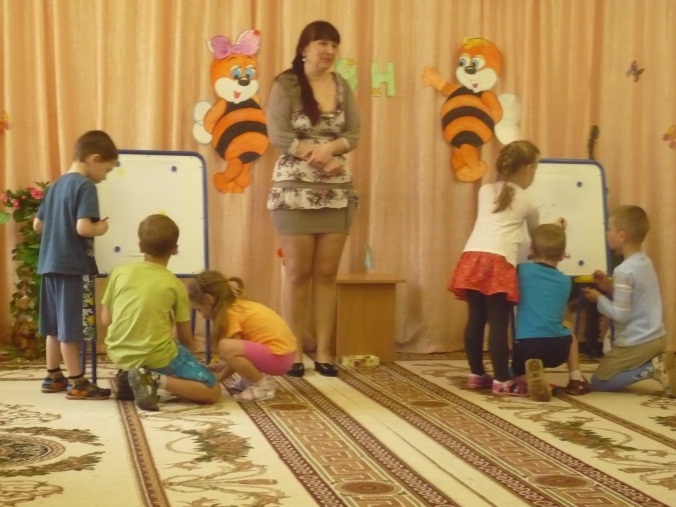 Воспитатель: -Вы ребята, просто класс!В КВН играли дружноПомогали если нужно!А теперь пришел нам срокГлавный подвести итог: Подсчитаем фишки - молодцы, у каждой команды одинаковое количество, победила – дружба!(Награждение команд раскрасками по теме «Времена года»)- До свидания друзья!До новых встреч!Занятие окончено.(Праздник заканчивается песней «Если ясный день»)